 Job Skills Trainer	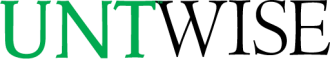 The following form may assist you to breakdown and record the steps involved in teaching a particular task and how long the teaching process was needed. When the person completes the step, without assistance for several days, the task is considered “mastered”.Task Analysis form	All Rights Reserved	Page 1Task AnalysisTask AnalysisTask AnalysisTask AnalysisTask AnalysisTask AnalysisTask AnalysisEmployee: 	Job Site:		Job Site:		Job Site:		Job Site:		Job Site:		Job Site:		Trainer: 	Task:		Task:		Task:		Task:		Task:		Task:		Task Steps:Task Steps:+The worker completed the step correctly without any assistance.-The worker needed assistance to complete the step or completed it incorrectly.MThe worker has “mastered” the task.